Приложение № 2 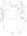 ПОЛОЖЕНИЕ О КОМИССИИ ПО ПРОТИВОДЕЙСТВИЮ КОРРУПЦИИМУНИЦИПАЛЬНОГО КАЗЕННОГО УЧРЕЖДЕНИЯПО ОБЕСПЕЧЕНИЮ ДЕЯТЕЛЬНОСТИ АДМИНИСТРАЦИИ БЕСЕДИНСКОГО СЕЛЬСОВЕТА КУРСКОГО РАЙОНА КУРСКОЙ ОБЛАСТИОбщие положенияНастоящее Положение определяет порядок деятельности, задачи и компетенцию Комиссии по предупреждению и пресечению коррупции (далее по тексту - Комиссия) в МКУ «По обеспечению деятельности Администрации Бесединского сельсовета Курского района Курской области» (далее - учреждение).Для координации деятельности по устранению причин коррупции и условий ей способствующих, выявлению и пресечению фактов коррупции и её проявлений в учреждении создается Комиссия, которая является совещательным органом, систематически осуществляющим комплекс мероприятий по:- выявлению и устранению причин и условий, порождающих коррупцию;- выработке оптимальных механизмов защиты от проникновения коррупции в подразделения учреждения, снижению в них коррупционных рисков;- созданию единой системы мониторинга и информирования работников учреждения по проблемам коррупции;- антикоррупционной пропаганде и воспитанию, формированию антикоррупционного мировоззрения.1.3. Для целей настоящего Положения применяются следующие понятия и определения:коррупция - злоупотребление служебным положением, дача взятки, получение взятки, злоупотребление полномочиями, коммерческий подкуп либо иное незаконное использование физическим лицом своего должностного положения вопреки законным интересам общества и государства в целях получения выгоды в виде денег, ценностей, иного имущества или услуг имущественного характера, иных имущественных прав для себя или для третьих лиц либо незаконное предоставление такой выгоды указанному лицу другими физическими лицами, а также, совершение указанных деяний от имени или в интересах юридического лица;противодействие коррупции - деятельность федеральных органов государственной власти, органов государственной власти субъектов Российской Федерации, органов местного самоуправления, институтов гражданского общества, организаций и физических лиц в пределах их полномочий:- по предупреждению коррупции, в том числе по выявлению и последующему устранению причин коррупции (профилактика коррупции);- по выявлению, предупреждению, пресечению, раскрытию и расследованию коррупционных правонарушений (борьба с коррупцией);- по минимизации и (или) ликвидации последствий коррупционных правонарушений;коррупционное правонарушение - деяние, обладающее признаками коррупции, за которое нормативным правовым актом установлена гражданско-правовая, дисциплинарная, административная или уголовная ответственность;субъекты антикоррупционной политики - органы государственной власти и местного самоуправления, учреждения, организации и лица, уполномоченные на формирование и реализацию мер антикоррупционной политики, граждане. В учреждении субъектами антикоррупционной политики являются - администрация учреждения;субъекты коррупционных правонарушений - физические лица, использующие свой статус вопреки законным интересам общества и государства для незаконного получения выгод, а также лица, незаконно предоставляющие такие выгоды;предупреждение коррупции - деятельность субъектов антикоррупционной политики, направленная на изучение, выявление, ограничение либо устранение явлений и условий, порождающих коррупционные правонарушения, или способствующих их распространению. Комиссия в своей деятельности руководствуется Конституцией Российской Федерации, Федеральным законом № 273-ФЗ от 25.12.2008 года «О противодействии коррупции», иными нормативными правовыми актами по вопросам противодействия коррупции, данным Положением.2. Задачи Комиссии2.1. Для решения стоящих перед ней задач Комиссия:- участвует в разработке и реализации приоритетных направлений антикоррупционной политики учреждения;- координирует деятельность учреждения по устранению причин коррупции и условий им способствующих, выявлению и пресечению фактов коррупции и её проявлений;- вносит предложения, направленные на реализацию мероприятий по устранению причин и условий, способствующих коррупции в учреждении;- вырабатывает рекомендации для практического использования по предотвращению и профилактике коррупционных правонарушений в деятельности учреждения;- оказывает консультативную помощь субъектам антикоррупционной политики учреждения по вопросам, связанным с применением на практике общих принципов служебного поведения работников учреждения; - взаимодействует с правоохранительными органами по реализации мер, направленных на предупреждение (профилактику) коррупции и на выявление субъектов коррупционных правонарушений.3. Порядок формирования и деятельность Комиссии Работа Комиссии осуществляется в соответствии с планом, который утверждается директором учреждения, подписывается председателем комиссии.Основной формой работы Комиссии является заседание, которое носит открытый характер. Заседания Комиссии проходят ежеквартально.Дата и время проведения заседаний, в том числе внеочередных, определяется председателем Комиссии.Внеочередные заседания Комиссии проводятся по предложению членов Комиссии или по предложению председателя Комиссии.Присутствие на заседаниях Комиссии ее членов обязательно. Они не вправе делегировать свои полномочия другим лицам. В случае отсутствия возможности членов Комиссии присутствовать на заседании, они вправе изложить свое мнение по рассматриваемым вопросам в письменном виде.Заседание Комиссии правомочно, если на нем присутствует не менее двух третей общего числа его членов. В случае несогласия с принятым решением, член Комиссии вправе в письменном виде изложить особое мнение, которое подлежит приобщению к протоколу.По решению Комиссии или по предложению ее членов, по согласованию с председателем, на заседания Комиссии могут приглашаться представители правоохранительных органов и иные лица, которые могут быть заслушаны по вопросам антикоррупционной работы.На заседание Комиссии, по согласованию с председателем, могут быть приглашены представители общественности, которые имеют право участвовать в обсуждении и вносить предложения по существу обсуждаемых вопросов.Член Комиссии добровольно принимает на себя обязательства о неразглашении сведений, затрагивающих честь и достоинство граждан и другой конфиденциальной информации, которая рассматривается (рассматривалась) Комиссией. Информация, полученная Комиссией, может быть использована только в порядке, предусмотренном федеральным законодательством об информации, информатизации и защите информации.Из состава Комиссии председателем назначаются заместитель председателя и секретарь.Заместитель председателя Комиссии, в случаях отсутствия председателя Комиссии, по его поручению, проводит заседания Комиссии. Заместитель председателя Комиссии осуществляют свою деятельность на общественных началах.Секретарь Комиссии:организует подготовку материалов к заседанию Комиссии, а также проектов его решений;информирует членов Комиссии о месте, времени проведения и повестке дня очередного заседания Комиссии, обеспечивает необходимыми справочноинформационными материалами;ведет протокол заседания Комиссии.По итогам заседания Комиссии оформляется протокол, который подписывает Председатель комиссии.4. Полномочия Комиссии Комиссия координирует деятельность учреждения по реализации мер противодействия коррупции.Комиссия вносит предложения на рассмотрение по совершенствованию деятельности в сфере противодействия коррупции, а также участвует в подготовке проектов локальных нормативных актов по вопросам, относящимся к ее компетенции.Участвует в разработке форм и методов осуществления антикоррупционной деятельности и контролирует их реализацию.Содействует работе по проведению анализа и экспертизы, издаваемых в учреждении документов нормативного характера по вопросам противодействия коррупции.Рассматривает предложения о совершенствовании методической и организационной работы противодействия коррупции в учреждении.Вносит предложения по финансовому и ресурсному обеспечению мероприятий по борьбе с коррупцией в учреждении.Заслушивают на своих заседаниях субъекты антикоррупционной политики учреждения.Принимает в пределах своей компетенции решения, касающиеся организации, координации и совершенствования деятельности учреждения по предупреждению коррупции, а также осуществлять контроль исполнения этих решений.Решения Комиссии принимаются на заседании открытым голосованием простым большинством голосов присутствующих членов Комиссии и носит рекомендательный характер, оформляется протоколом, который подписывает председатель Комиссии, а при необходимости, реализуются путем принятия соответствующих приказов и распоряжений директором учреждения, если иное не предусмотрено действующим законодательством. Члены Комиссии обладают равными правами при принятии решений.5. Председатель Комиссии Комиссию возглавляет председатель, который является директором учреждения.Председатель определяет место, время проведения и повестку дня заседания Комиссии.На основе предложений членов Комиссии формирует план работы Комиссии на текущий год и повестку дня его очередного заседания.По вопросам, относящимся к компетенции Комиссии, в установленном порядке запрашивает информацию от исполнительных органов государственной власти, правоохранительных, контролирующих, налоговых и других органов.Дает соответствующие поручения своему заместителю, секретарю и членам Комиссии, осуществляет контроль за их выполнением.Подписывает протокол заседания Комиссии.Председатель Комиссии и члены Комиссии осуществляют свою деятельность на общественных началах.6. Полномочия членов Комиссии6.1. Члены Комиссии:- вносят председателю Комиссии, предложения по формированию повестки дня заседаний Комиссии;- вносят предложения по формированию плана работы;- в пределах своей компетенции, принимают участие в работе Комиссии, а также осуществляют подготовку материалов по вопросам заседаний Комиссии;- в случае невозможности лично присутствовать на заседаниях Комиссии, вправе излагать свое мнение по рассматриваемым вопросам в письменном виде на имя председателя Комиссии, которое учитывается при принятии решения;- участвуют в реализации принятых Комиссией решений и полномочий.7. Взаимодействие7.1. Председатель комиссии и члены комиссии непосредственно взаимодействуют:- с бухгалтерией учреждения по вопросам финансового и ресурсного обеспечения мероприятий, направленных на борьбу с коррупцией в учреждении;- с общественными объединениями, коммерческими организациями, работниками учреждения и гражданами по рассмотрению их письменных обращений, связанных с вопросами противодействия коррупции в учреждении;- с правоохранительными органами по реализации мер, направленных на предупреждение (профилактику) коррупции и на выявление субъектов коррупционных правонарушений. 